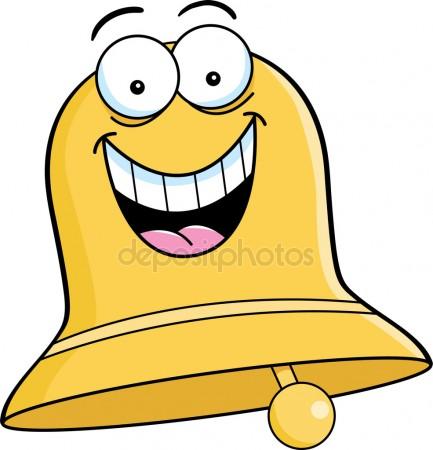 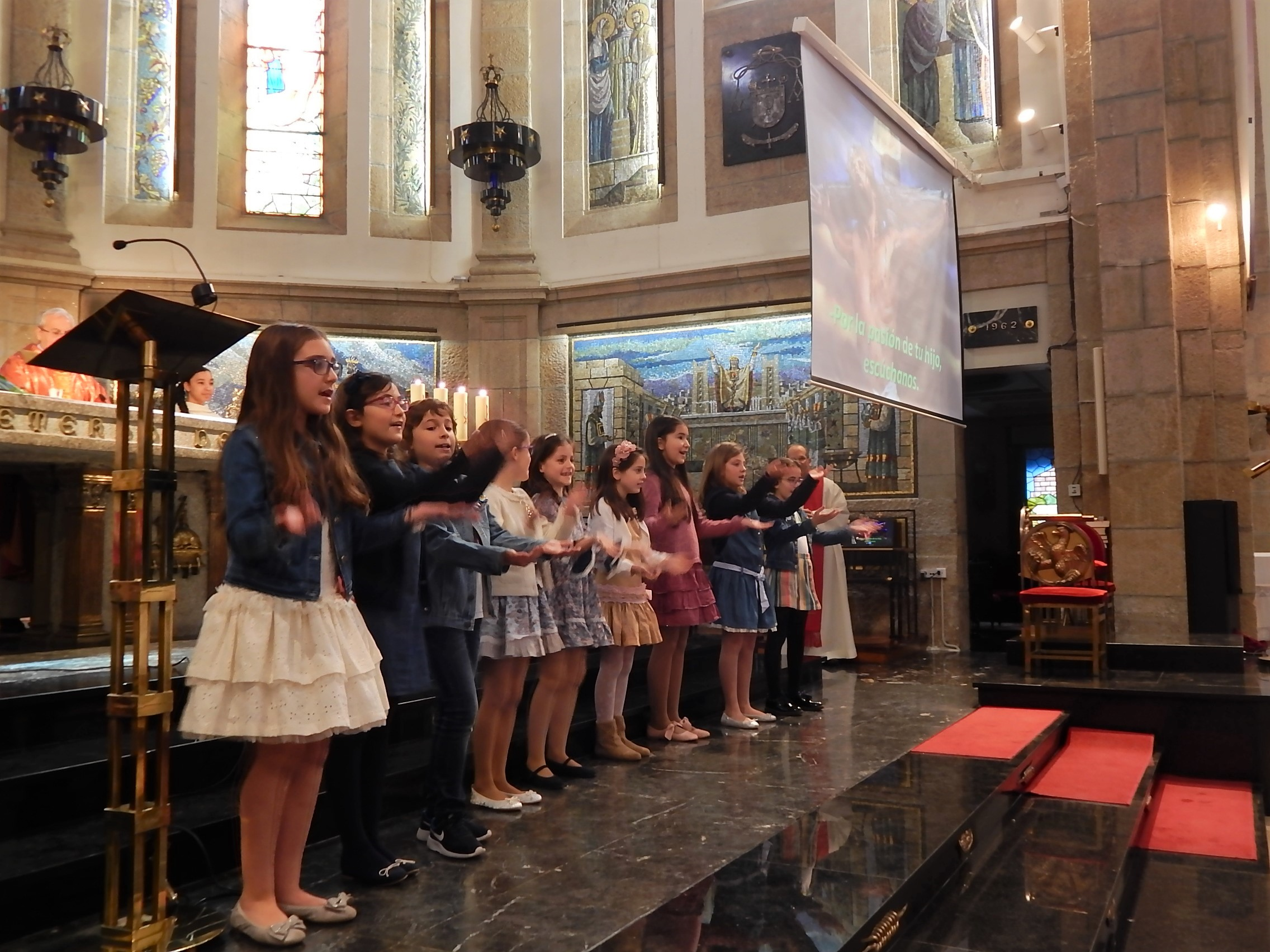 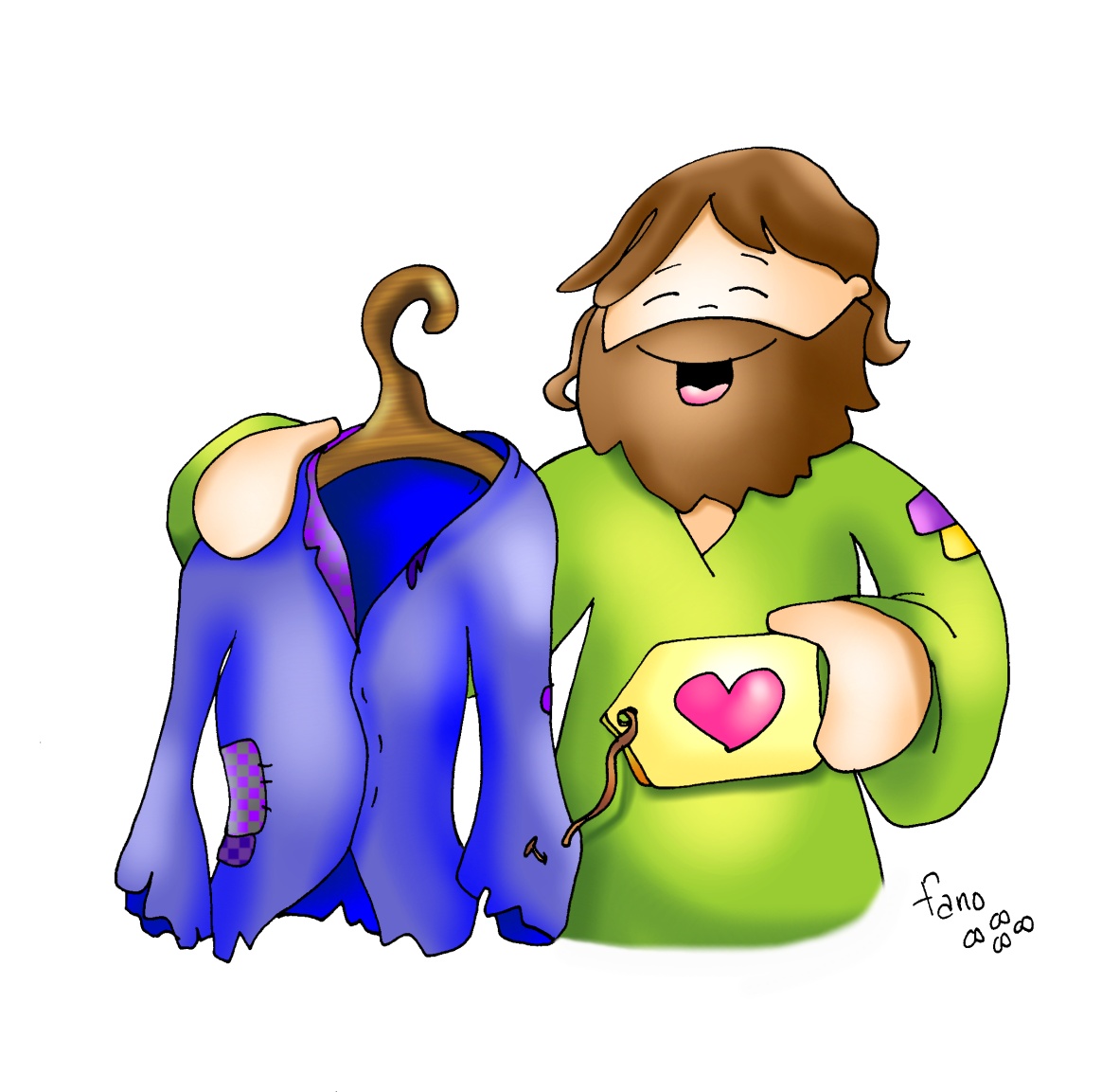 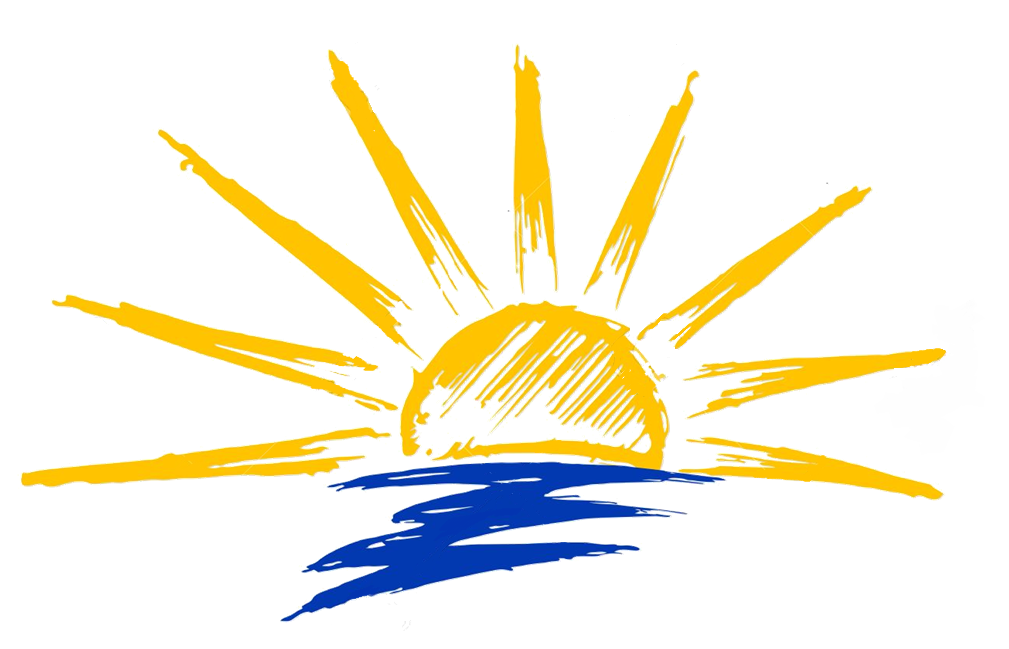 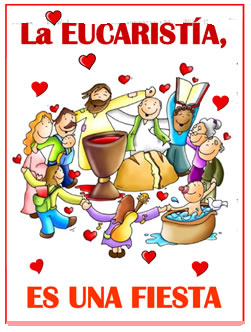 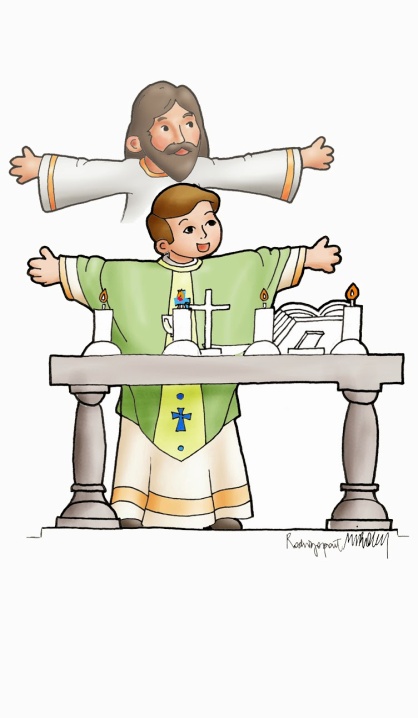 El vestido que Jesús quiere es que:-tu boca bendiga y perdone,-tus pies se acerquen a los necesitados,-tus manos ayuden y compartan,- tu corazón ame a todos.